This form should be completed to notify the outcome of the UAPP once the final formal review meeting (stage two) has taken place.  Please return the form to Registry (research@yorksj.ac.uk)Please attach the following documents to this form and send to Registry (research@yorksj.ac.uk):Minutes of the meetingCopy of the letter sent to the PGR advising them of the outcome of the meetingUnsatisfactory Academic Progress ProcedureStage Two (review)Enquiries: research@yorksj.ac.uk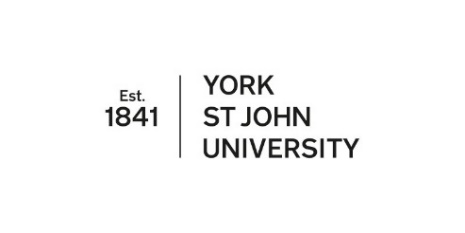 Candidate’s full name:Student number:Degree:School:Main Supervisor:Co-supervisor(s):Date of formal review meeting with the PGR:UAPP formal review meeting:UAPP formal review meeting:Date of formal review meeting with the PGR:Names and roles of those present at the formal review meeting with the PGR:Date that the minutes of the meeting have been supplied to the PGR: Outcome of the UAPP (tick one box only):Outcome of the UAPP (tick one box only):The PGR has made satisfactory progress (no further action required)The decision on progression be deferred (please provide details below)Unsatisfactory Progress:  Recommendation – transfer to MPhilUnsatisfactory Progress:  Recommendation that the research degree candidature be terminatedAuthorisation:Authorisation:School Postgraduate Research Lead 
(or School Research & Knowledge Transfer Lead) signature:Date: